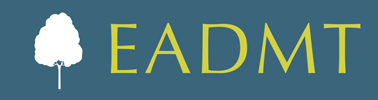 Delegates & Deputies of EADMTDo you agree to share this information on the EADMT website?Yes () or No ()Many thanks for your time & collaboration!Delegates & Deputies of EADMTDo you agree to share this information on the EADMT website?Yes () or No ()Many thanks for your time & collaboration!          Please insert your         Photo into this spaceposition          Please insert your         Photo into this spacenationality          Please insert your         Photo into this spaceEmail addressDMT Professional Qualifications, Supervisor, Private Practitioner etc.    Which DMT training program did you attend? Academic titles and professional experience?          Please insert your         Photo into this spaceposition          Please insert your         Photo into this spacenationality          Please insert your         Photo into this spaceEmail addressDMT Professional Qualifications, Supervisor, Private Practitioner etc.    Which DMT training program did you attend? Academic titles and professional experience?